                              Ачинск -2017Конкурсное заданиеПрофессиональной олимпиады «Дорога к мастерству»с элементами соревнованийJuniorSkillsпо компетенции:Электронная техника(презентационная)УТВЕРЖДАЮ  главный эксперт Мельникова И.Е.СОГЛАСОВАНО технический координатор Войнова Н.А.Ачинск, 2017Регламент конкурса и общее описание заданияСодержание задания.Тема конкурсного задания: «Запуск программы, составление чертежа однополупериодной схемы выпрямления, изготовление печатной платы». Участникам конкурса необходимо выполнить запуск программы и подготовить чертёж. Конкурсная работа выполняется средствами программы Sprint-Layout 4,0. Время выполнения заданий.На выполнение задания отводится 90 минут.Вводный инструктаж для участников 30 мин.Общее время нахождения на площадке 2 час.Возрастные категорииКонкурс проводится для обучающихся в возрасте 14-16 лет (9-11 классы)Порядок выполнения задания:Участник должен: ознакомиться с инструкционной картой № 1 и № 2;произвести запуск программы и выполнить тренировочные упражнения;при помощи программы Sprint-Layout 4,0 выполнить чертёж.Особенности выполнения заданияУпражнения и чертёж печатной платы должны быть выполнены чётко согласно данных инструкционных карт.Состав и форма подачи конкурсных материалов:1 лист  – инструкционная карта № 1 (содержание упражнений по изготовлению чертежа для печатной платы);печатная версия разработки.2 лист – инструкционная карта № 2 (чертёж печатной платы однополупериодной схемы)печатная версия разработки.Конкурсант получает инструкционные карты № 1 и № 2 и выполняет задание в программе Sprint-Layout 4,0., после выполнения работы сохраняет макет в необходимом формате. По условиям конкурса запрещается использовать дополнительные программы, мобильные телефоны, фото/видео устройства, карты памяти и другие носители информации, внутренние устройства памяти в собственном оборудовании. Все материалы, принесенные конкурсантами, экспертами на наличие внутренних запоминающих устройств. В случае обнаружения материалы будут изыматься.Профессиональные компетенции для выполнения задания.Чтение  простейших схем и условных обозначений.Знание начального курса физики (электричество). Умение правильно подобрать в библиотеки макросов, нужные элементы для схемы и подписать их.Умение объяснить работу схемы.Работа в команде  при выполнении задания.Точность и аккуратность при выполнении заданной работы.Умение презентовать результаты работы экспертам.Общие требования по охране трудаУчастники должны знать и строго выполнять требования по охране труда и правила внутреннего распорядка во время проведения конкурса. На конкурсном участке необходимо наличие аптечки.За грубые нарушения требований по охране труда, которые приведут к порче оборудования, инструмента, травме или созданию аварийной ситуации, участник отстраняется от дальнейшего участия в конкурсе.Приблизительные критерии оценкиО - объективная оценка С - судейская оценка Примечания.При равном количестве баллов преимущество отдается участнику, выполнившему задания быстрее.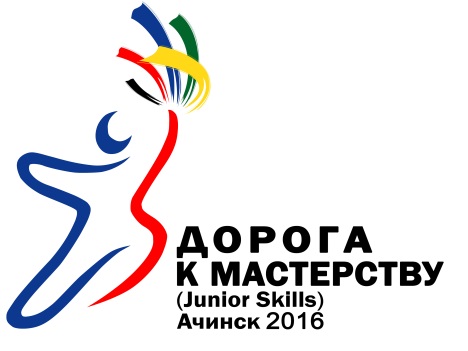 ТипоценкиНазвание критерияМакс. оценкаОВыбор координатной сетки 0 – 5ОСоответствие размеров печатной платы0 – 5ОВыбор элементов0 – 5ОУстановка контактов0 – 5ОСоединение элементов0 – 5ОПодпись элементовОТочность и аккуратность при выполнении заданной работы0 – 5ОВладение программными средствами.0 – 5ОООСоответствие номенклатуре (создание всех элементов указанных в задании)0 – 5Итого максимальный балл за объективные критерии40СКультура поведения0 – 5СГрамотность работы по инструкционным картам0 – 5Итого максимальный балл за субъективные критерии:10Итого баллов за «изготовления чертежа печатной платы при помощи программы»:50